Chapter 4 Test Study Guide1) Use the functions f(x) = 2x and g(x) = x2 + 1 to find the value of the expression.	f(3) + g(-2)2) Find the range of the function for the given domain.	f(x) = x3 + 1; {-2, -1, 0, 1, 2}3) Find the range of the function for the given domain.	f(x) = x2 - 2; {-4, -2, 0, 1, 3}4) A tenth grade class is selling granola bars for a fundraiser.  They earn $0.75 for every granola bar that they sell.  They have ordered 300 granola bars for the sale.  Write a function to determine the profit P the class earns for each bar b they sell.  Find a reasonable domain and range for the function. 5) If f(x) = x2 – 15 and f(a) = 49, what is the value of a?  Explain.6) If f(x) = -2x – 4 and f(m) = 10, what is the value of m? Explain.7) List the domain and range, map the relation, and tell whether or not it is a function:	a) {(-2, 1), (3, 6), (2, -3), (4, 1)}				b) {(0, 6), (1, -3), (2, 4), (0, 3)}8) Write a rule that represents the function.	{(0,1), (1,5), (2,9), (3,13), (4,17)}9) Write a rule that represents the function.	{(0,-1), (1,0), (2,7), (3,26), (4,63)}10) Write a function rule that represents:  8 less than one third of x is y		b) 6 more than the sum of a number and 4 is y11) Tell whether or not each sequence is arithmetic. Justify your answer. If it is arithmetic, write a function rule to represent it.6, 12, 18, 24, 30		b) -2, -5, -8, -11, -14			c)3, 6, 12, 24, 4812) Graph each equation and determine whether the relationship is a function.  If it is, write an equation for it.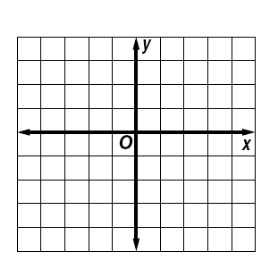 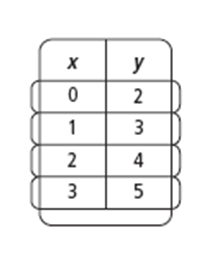 13) Circle the equation that best represents the function:(0, 4), (1, 5), (2, 12), (3, 31), (5, 129)y = 3x + 4y = 2x2 + 3y = x3 + 4y = 3x + 4(0, 0), (1, 1), (2, 3), (3, 7), (4, 15)y = 2x – 1y = x2 – 1y = 2x2 – 1y = 2x - 1XY-32-24-160512